Для молодых специалистов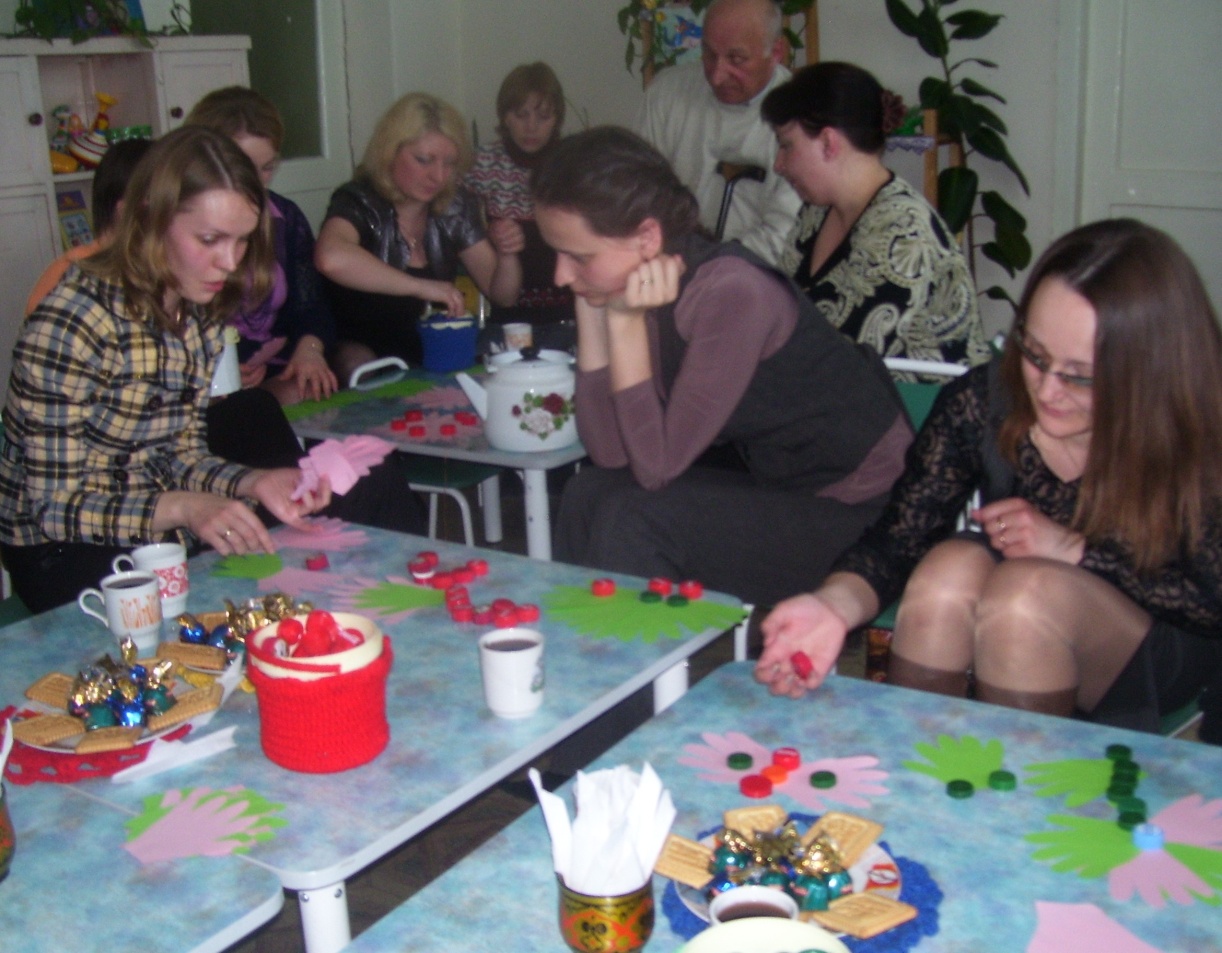 Воспитатель высшей квалификационной категории: Гордеева Н.Ю.-Можно ли представить жизнь  современного ДОУ без тесных контактов с родителями?Давайте на мгновение включим фантазию и попробуем представить…Утром мамы и папы приводят детей к дверям детского сада, вежливо говорят педагогам: «Здравствуйте!» - и уходят. Целый день ребёнок в детском саду  с воспитателем: играют, гуляют, занимаются.  А вечером опять приходят папы и мамы и, сказав: « Досвидание », уходят домой.Педагоги и родители практически не общаются, не обсуждают успехи своих детей и испытываемые ими затруднения, не выясняют, чем живёт ребёнок, что его интересует, радует, огорчает.- А почему???  Потому что занятость современных родителей не даёт им больше общаться с воспитателем и узнавать обо всём. -Что же делать, как  же больше нам узнать о семье, о их традициях, о воспитании детей???У педагогов и родителей единые задачи: сделать всё, чтобы дети росли счастливыми, здоровыми, активными, жизнелюбивыми, общительными, чтобы они стали гармонически развитыми личностями.Наше дошкольное учреждение много делает для того, чтобы общение с родителями было насыщенным и интересным.С одной стороны, педагоги сохраняют всё лучшее и проверенное временем, а с другой стороны – ищут  и  стремятся внедрять новые, эффективные формы взаимодействия с семьями воспитанников, основная задача которых - достижение реального сотрудничества между детским садом и семьёй.Как показывает практика, эффективной  является любая совместная деятельность родителей и педагогов.Нетрадиционные формы важны для улучшения отношений между родителями и детьми. Родители учатся любить ребёнка таким, каков он есть. Они  имеют   возможность  увидеть собственного ребёнка в обстановке, отличной  от семейной, понаблюдать за его общением со сверстниками и педагогом, открыть в нём новые способности.В совместной деятельности родители и дети учатся понимать друг друга, доверять друг другу, становятся настоящими партнёрами.Цель моей работы с родителями: Создать благоприятные условия для совместной деятельности с родителями.Существует много форм и методов взаимодействия с семьёй это:ФОРМЫНаглядная агитация (раздевальная комната)Педагогический всеобуч (раскладушки)Родительские собрания (составляются на весь год , использование слайд-шоу, видео-роликов. Родительские  собрания проходят в  игровой  форме  с совместными  выступлениями родителей)Консультации, лекции (по запросам родителей)Беседы (по проблемам родителей)День открытых дверей (приход родителей на занятие, на режимный момент)День группы (знакомство родителей с группой)День рождение группы (при переезде в новую группу)Праздники и развлечения совместные с родителямиВыставки по сезонам (в раздевальной комнате )Мини-музеи в группе (игрушек, шляп, часов)Рекомендации ( в раздевальной комнате меняются каждые 2 недели)Советы, поручения (на заданную тему)Семейный клуб Конкурсы (на праздниках, в раздевальных комнатах «Весенние мотивы», «Зимние забавы», «Летняя капель»)День доброго сюрприза (от родителей или воспитателя «Новогодняя ёлка», «Здравствуй новая игра»)Совместная трудовая деятельность («Весенний листопад - уборка территории», озеленение детского сада группы, оформление участков групп)Праздники в семье (видеоролики, фотовыставки о семейных праздниках, альбомы)Персональный родительский день (вопросы родителей)Альбомы-эстафетыКруглый стол (решение наболевших проблем родителей и воспитателя)Мастер-классы воспитателя по обучению детей (Страна поиграй-ка, творческая мастерская)Творческие отчеты воспитателя с детьми для родителей (Красная шапочка)Семейная гостиная – семинар (районное мероприятие «Семья»)Анкетирование и тестирование родителей, опрос, беседы с членами семьи, посещение семей, заполнение адаптационных листов, тренинги  (воспитатели и специалисты)Экскурсии к родителям на работу и домойТворческая мастерская для группы «Очумелые  ручки»Фото - выставки для родителей «Наши игры дома и в саду», «Экспериментирование»Литературные гостиные, КВНСовместные выходные дни, прогулки  «Здоровая семья» (соревнования)Семейные творческие альбомы (сочиняем и творим вместе  «Смешарики», «Пальчиковое творчество»)-Что же должен знать и уметь современный педагог в работе с родителями, каким он должен быть????Уметь преодолевать психологические барьеры общения с родителями, осуществлять индивидуальный подход к ним в процессе общения.Владеть методами изучения семьи и образовательных потребностей родителей.Уметь прогнозировать результаты развития ребёнка в семье, определять оптимальные пути его развития.Уметь ориентироваться в информации, отбирать необходимые для собственной работы с родителями, оценивать эффективность применяемых родителями методов воспитания детей в семье.Уметь конструировать программу деятельности с родителями, отбирать содержание и методы её осуществления, моделировать ход и характер предстоящего общения с родителями.Уметь организовывать традиционные и нетрадиционные формы общения с родителями, осуществлять педагогическое руководство и оказывать им действенную помощь.Коммуникативные умения и навыки педагога:Устанавливать контакт с родителями, понимать их, сопереживать им, проявлять к ним внимание, предвидеть результаты общения, возможные трудность; управлять своим поведением, предупреждать и педагогически грамотно решать конфликтные ситуации; проявлять гибкость в общении с родителями; создавать в процессе общения  с родителями атмосферу совместного творчества;Владеть этикетными нормами речи и поведения;Организовывать содержательное общение с родителями; Осуществлять индивидуальный подход на основе знания их конкретных  особенностей.Современный педагог – компетентный в сфере общения с родителями,Понимает, зачем нужно общение и каким оно должно быть, знает, что необходимо, чтобы общение было интересным и содержательным, и, главное, активно действует.Какие же я проводила мероприятия с родителями???Мастер-класс (занятие) «Первоцветы», «Страна поиграй-ка»;Выставка «Пасхальные яйца»Выставка семейного творчества с сочинениями «Капитошки»Стенд для родителей «Корабль экспериментов»Поздравительное оформление для женщин «Весна шагает в гости к нам»Фото-коллаж «Любимые бабушки» Видео- ролики мастер-класса «Лаборатория  Горелкина»Развлечения с родителями «День рожденье только раз в году»Семейный конкурс «Осенний мотив» поделки из овощейКонсультации, рекомендации, фото-паровозы экскурсий для родителей. Выставка для родителей  «Наши очумелые  ручки» творческие работы детей в саду.Фотоальбом в раздевальной комнате «День рожденье праздник детства»Семейное творчество «Осень заглянула в город» творческие работы семей«Для милых пап» творчество с поздравлениями детейСовместное озеленение группы цветами «Аленький цветочек»Совместное общение с природой дети и родители «Колючий еж», «Зайки  попрыгайки»Творческий отчёт для родителей «Красная шапочка в гости пришла» с участием родителей     Фото-корабль «Для наших пап»Альбомы-эстафеты «Дни рождения дома», «Дед мороз к нам приходил», «Я здоровье берегу».Спортивные развлечения с родителями «Остров нехочух»Трудовая деятельность с родителями «Чистый участок», «Скворечники», «Грибники»Праздники с мамами и папами, их участие в конкурсах и подготовках.«Для вас дети» мамины блины (совместные посиделки)Открытые занятия для родителей «Осеннее путешествие Смешариков»«Загадай-ка ёлочка» зимний конверт с загадками и стихами для детейВыставка-конкурс «Мой любимый дед Мороз»Семейный семинар «Семья» с участием родителейДиспуты, за круглым столом, чаепитияУчастие семей в городском конкурсе «Мой любимый город» наградыОформление участков совместно с родителями «Колючие ежи», «Весёлые пенёчки», «Красавицы бабочки», «Столовая для птиц»Озеленение территории детского сада с родителями – ёлочки, цветочные клумбы, гусеница, паукФото-коллаж «моя семья»Игры для родителей в раздевальной комнате – «Мышка малышка», стихи, загадки, песенки про мышей.Осенний конкурс-выставка «Паучки» из патиссоновУчастие в городском , областном конкурсе «Осенняя капель» призовые местаУчастие семей на городских мероприятияхСлайд-шоу для родителей открытых  мероприятий «Гуляя по экологической тропе»«Новогодние игрушки для ёлки» - творчество для группыПосле проделанной работы, мои родители стали более общительными, активными, творческими.